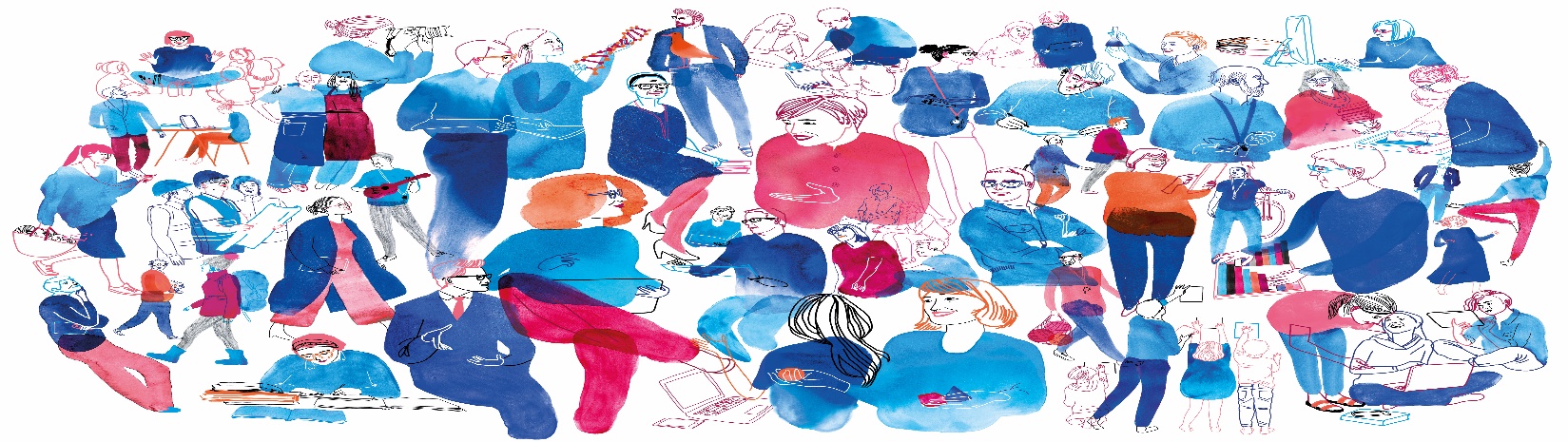 Opettajan jaksamisen ja hyvinvoinnin edistäminen – voimaannuttavia kohtaamisia Kymenlaakson opetushenkilöstön työnhyvinvoinnin lisäämiseen tähtäävä projekti 2021-2022Webinaari 1 Näin selvisimme vuodesta – koronattako kesätauolle?Ajankohta: 11.5.2021 klo 18-20Voit osallistua tapahtumaan Teams-yhteydellä.LINKKI          Linkki on myös OAJ Kymenlaakson nettisivulla. Ohjelma 11.5.2021 klo 18-2018.00-18.15 Webinaarin avausTilaisuuden avaus ja projektin kuvaus (Olli-Pekka Hakkarainen, OAJ Kymenlaakson puheenjohtaja) Fiilismittari-kyselyn tuloksia – Yleiskuva opettajien työnhyvinvoinnista kymenlaaksossa (Tuomas Riikonen, OAJ Kymenlaakson alueasiantuntija). 18.15-18.40 Veikö korona pohjan opetuksen onnistumiselta – luottamuksellisen yhteistoiminnan? Väitöstutkimuksen näkökulmia (Marko Ikonen, TT, lukion lehtori,  työnohjaaja)18.40-19.05 Korona ja ammattiroolin muutos (Vuokko Koiranen, KM, lehtori LAB-amk, yhteisötyönohjaaja, seksuaalineuvoja, psykoterapeutti YET) 19.05-19.30 Tilannekatsaus: Lasten ja perheiden hyvinvointi Kymenlaaksossa korona-aikana (Ritva Seppälä, yhteiskuntatieteiden maisteri, psykoterapeutti, työnohjaaja, asiantuntija / johtava sosiaalityöntekijä Kymsote) 19.30-19.55  Työn kuormittavuus – tunnista uupumisen merkit ajoissa (Kirsi Ruuskanen, ThM, psyk.sh, kuvataideterapeutti, psykoterapeutti opisk, sairaanhoidon opettaja) Jokaisen esityksen lopussa on mahdollisuus lyhyisiin kysymyksiin ja chatti on koko ajan käytössä.19.55 Webinaarin lopetus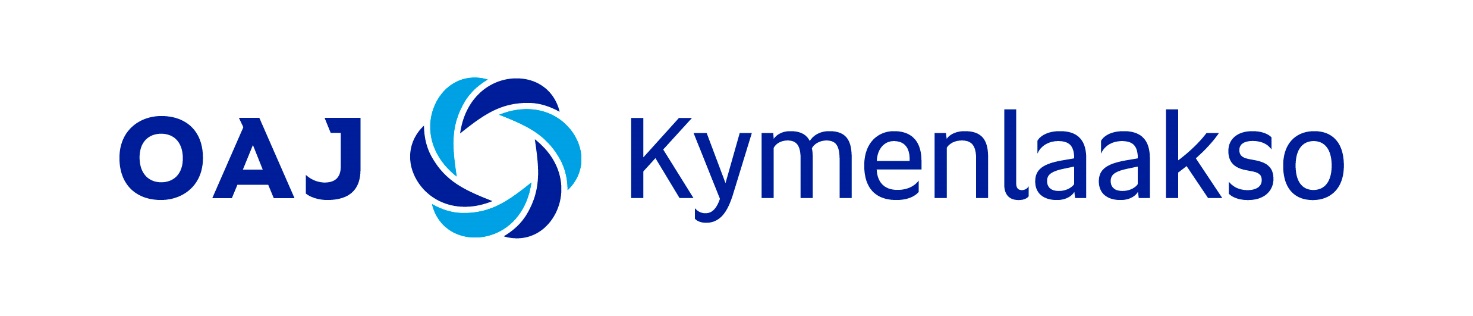 